.Right Side-By-Side (Open Sweetheart)Same footwork, except where notedSTEP, LOCK, STEP, SCUFF (TWICE)VINE LEFT, SCUFF, VINE RIGHT, SCUFFJAZZ BOX SQUARERelease lady's right hand as you turn facing each other, man facing OLOD, lady facing ILOD.The man holding lady's left hand with his right, and her right in his left.VINE RIGHT (APART)When stepping to side, man will drop lady's right hand, passing his left hand to her left hand.3 COUNT TURN (1/4, 1/2, 1/4), OPTION: VINE LEFT (APART)When starting vine, drop hands, touch right hand to right on count 28.CHARLESTON STEPSWALK, WALK, 1/4 TURN, SCUFF (MAN), 3 COUNT TURN, SCUFF (LADY)As lady starts her turn, the man leads her back to side by side (starting position). They both scuff on count 40.STEP, SCUFF, STEP, SCUFFSTART AGAINSo Believable (P)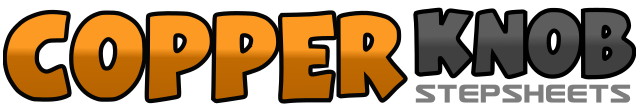 .......Count:44Wall:0Level:Partner / Circle.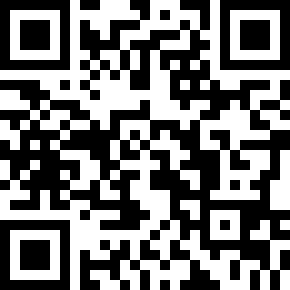 Choreographer:Tim Hand (USA) & Alice Daugherty (USA) - September 2021Tim Hand (USA) & Alice Daugherty (USA) - September 2021Tim Hand (USA) & Alice Daugherty (USA) - September 2021Tim Hand (USA) & Alice Daugherty (USA) - September 2021Tim Hand (USA) & Alice Daugherty (USA) - September 2021.Music:Unbelievable - Diamond RioUnbelievable - Diamond RioUnbelievable - Diamond RioUnbelievable - Diamond RioUnbelievable - Diamond Rio........1-2Step left foot forward at 45 degree angle, slide right foot behind left taking weight3-4Step left foot forward, scuff right foot5-6Step right foot forward at 45 degree angle, slide left foot behind right taking weight7-8Step right foot forward, scuff left9-10Step left foot to left side, step right foot behind left11-12Step left foot to side, scuff right foot13-14Step right foot to right side, step left foot behind right15-16Step right foot to side, scuff left foot17-18MAN: Cross left foot in front of right, step right foot back making 1/4 turn to right17-18LADY: Cross left foot in front of right, step right foot back19-20MAN: Step left foot in place, touch right foot next to left (no weight)19-20LADY: Step left foot making 1/4 turn to left (facing partner), touch right foot next to Left (no weight)21-22Step right foot to side, step left foot behind right23-24Step right foot to side, touch left foot next to right (no weight)25-26Step left to left side into 1/4 turn left, on ball of left, make 1/2 turn left stepping on right27-28On ball of right, make 1/4 turn to left completing turn, touch right foot next to left (no weight)29-30Step right foot forward, kick left foot forward31-32Step left foot back, touch right foot behind33-34Step right foot forward, kick left foot forward35-36Step left foot back, touch right foot beside left37-38MAN: Step right foot in place, step left foot (LOD)37-38LADY: Step right to right side into 1/4 turn, on ball of right foot, make 3/4 turn right, Stepping on left foot39-40MAN: Step right foot (LOD), scuff left foot39-40LADY: On ball of left foot, make 1/4 turn right stepping on right foot, scuff left foot for Count 4041-42Step left foot forward, scuff right foot43-44Step right foot forward, scuff left foot